СПИСЪКна допуснатите кандидати за длъжността главен експерт в отдел „Анализ, планиране и прогнозиране“ в дирекция „Анализ и административно обслужване“  Орлин ДенковПетя Петрова Иван ПавловЕвелина ВасилеваДеница МихайловаТеменужка СпасоваПосочените кандидати трябва да се явят на 31.07.2020 г. / петък / от 10.00 часа в сградата на МТСП, ул. “Триадица” №2, голяма зала „Партер“, за провеждане на първи етап на конкурсна процедура - провеждане на тест.                                                     ПРЕДСЕДАТЕЛ:	/П/		                                                                     / ОГНЯН ХРИСТОВ /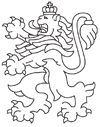 РЕПУБЛИКА БЪЛГАРИЯАгенция за социално подпомагане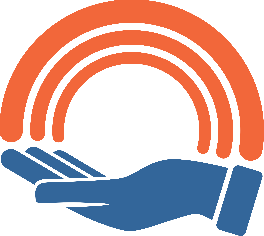 